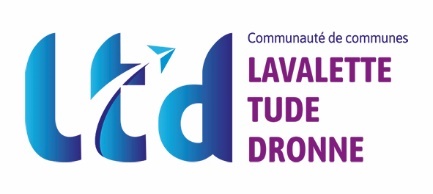 Année 2021FORMULAIRE UNIQUE DE DEMANDE DE SUBVENTIONCommunauté de Communes Lavalette Tude DronneA envoyer / déposer avant le 28 Février 2021Demande à adresser à :° Par voie postale- 35 Avenue d’Aquitaine – Montmoreau St-Cybard 16190 MontmoreauCadre réservé à la collectivitéNom de l’association      Projet       Montant de la subvention demandée       Montant de la subvention accordée      Si vous rencontrez des difficultés pour remplir ce formulaire contactez Mme Lardiere au 05 45 24 08 79 – 06 62 34 09 09ATTESTATION SUR L’HONNEURJe soussigné(e)      Représentant légal de l’association,Déclare que l’association est en règle au regard de l’ensemble des déclarations sociales et fiscales ainsi que des cotisations et paiement afférentsCertifie exactes les informations du présent dossier, notamment la mention de l’ensemble des demandes de subvention introduites auprès d’autres financeurs publics ;Demande une subvention de       € pour la CDC      Précise que cette subvention, si elle est accordée, devra être versée (joindre un RIB)Au compte de l’association      Nom du titulaire du compte      Banque      Domiciliation                                      /                                /                                    /             Code banque         Code Guichet    Numéro de compte	    Clé RIBFait le                                              à        Signature :PIECES A JOINDRE AU DOSSIER		                 
DOSSIER COMPLETCourrier de demande de subvention adressé à Monsieur le président Statuts de l’association en vigueurListe des membres actuels du bureau de l’association.Pièces concernant l’année 2020Bilan moral et financier de l’année passée, approuvé par l’Assemblée Générale, et signé.Pour l’année 2021Budget prévisionnel	> de l’action (cf modèle)Budget prévisionnel	> de l’association de l’année en coursRIBListe des soldes de chacun des comptes de la structure (extrait de compte)Toutes pièces permettant de décrire la manifestation (revue de presse, dossiers artistes, pré-programme…)Pour un renouvellement de subvention > à fournir en plusBilan financier de l’action subventionnée faisant apparaître un excédent ou un déficitBilan moral de l’action subventionnéeBUDGET PREVISIONNEL DE L’ACTIONVoici un exemple de budget prévisionnel à nous construire.Observations :       ORGANISATEUR            LE PORTEUR DE PROJETORGANISATEUR            LE PORTEUR DE PROJETORGANISATEUR            LE PORTEUR DE PROJETStructure       Structure       Structure       Adresse      Adresse      Adresse      Mail                         @     Tél      Mob      Site internet      Site internet      Site internet      Le contact du projet Le contact du projet Le contact du projet NOM      Prénom      Statut      Adresse      CP      Commune      Mail                          @      Tél      Mob      L'ASSOCIATIONL'ASSOCIATIONL'ASSOCIATIONL'ASSOCIATIONL'ASSOCIATIONL'ASSOCIATIONL'ASSOCIATIONNuméro d’identification SIRET, SIREN, INSEE Numéro d’identification SIRET, SIREN, INSEE N°      N°      N°      Date de créationLicence d’entrepreneur 
de spectacleLicence d’entrepreneur 
de spectacleN°      
Si oui de quelle catégorie ?N°      
Si oui de quelle catégorie ?N°      
Si oui de quelle catégorie ?Oui Non  Date de délivranceDéclaration en Préfecture : Déclaration en Préfecture : Le      Le      Le      A      Autres agréments accordés :      Autres agréments accordés :      Autres agréments accordés :      Autres agréments accordés :      Autres agréments accordés :      Autres agréments accordés :      Autres agréments accordés :      MOYENS HUMAINS DE L'ASSOCIATIONMOYENS HUMAINS DE L'ASSOCIATIONMOYENS HUMAINS DE L'ASSOCIATIONMOYENS HUMAINS DE L'ASSOCIATIONMOYENS HUMAINS DE L'ASSOCIATIONMOYENS HUMAINS DE L'ASSOCIATIONMOYENS HUMAINS DE L'ASSOCIATIONBUREAUNom      Nom      Prénom       Prénom       Prénom       Fonction      AdresseCP      CP      Commune      Commune      Commune      Nom      Nom      Prénom      Prénom      Prénom      Fonction      AdresseCP      CP      Commune      Commune      Commune      Nom      Nom      Prénom      Prénom      Prénom      Fonction      CP      CP      Commune     Commune     Commune     Les membresNombre total d'adhérents     Nombre total d'adhérents     Nb de femmes      Nb de femmes      Nb de femmes      Nb d’hommes      Nb de – de 25 ans      Nb de – de 25 ans      Nb de – de 25 ans      Nd de + de 25 ans     Les bénévolesNombre total de bénévoles pendant l'année      Nb de bénévoles pendant l'événement      Nombre total de bénévoles pendant l'année      Nb de bénévoles pendant l'événement      Nombre total de bénévoles pendant l'année      Nb de bénévoles pendant l'événement      Nombre total de bénévoles pendant l'année      Nb de bénévoles pendant l'événement      Nombre total de bénévoles pendant l'année      Nb de bénévoles pendant l'événement      Nombre total de bénévoles pendant l'année      Nb de bénévoles pendant l'événement      Les salariésNb de salariésNb de salariésNb de salariésPrécisez le type de contrat et le nombre d’heures effectuées par mois :      	Précisez le type de contrat et le nombre d’heures effectuées par mois :      	Précisez le type de contrat et le nombre d’heures effectuées par mois :      	Précisez le type de contrat et le nombre d’heures effectuées par mois :      	Précisez le type de contrat et le nombre d’heures effectuées par mois :      	Précisez le type de contrat et le nombre d’heures effectuées par mois :      	MOYENS MATÉRIELS DE L'ASSOCIATIONMOYENS MATÉRIELS DE L'ASSOCIATIONMOYENS MATÉRIELS DE L'ASSOCIATIONMOYENS MATÉRIELS DE L'ASSOCIATIONMOYENS MATÉRIELS DE L'ASSOCIATIONMOYENS MATÉRIELS DE L'ASSOCIATIONMOYENS MATÉRIELS DE L'ASSOCIATIONLes biens propres :      Les biens propres :      Les biens propres :      Les biens propres :      Les biens propres :      Les biens propres :      Les biens propres :      Les mises à disposition (locaux, prêts, …) :      	Les mises à disposition (locaux, prêts, …) :      	Les mises à disposition (locaux, prêts, …) :      	Les mises à disposition (locaux, prêts, …) :      	Les mises à disposition (locaux, prêts, …) :      	Les mises à disposition (locaux, prêts, …) :      	Les mises à disposition (locaux, prêts, …) :      	L'ACTIVITÉ DE L'ASSOCIATION  L'ACTIVITÉ DE L'ASSOCIATION  L'ACTIVITÉ DE L'ASSOCIATION  L'ACTIVITÉ DE L'ASSOCIATION  L'ACTIVITÉ DE L'ASSOCIATION  L'ACTIVITÉ DE L'ASSOCIATION  L'ACTIVITÉ DE L'ASSOCIATION  Activités annuelles :      Activités annuelles :      Activités annuelles :      Activités annuelles :      Activités annuelles :      Activités annuelles :      Activités annuelles :      Autres activités :      Autres activités :      Autres activités :      Autres activités :      Autres activités :      Autres activités :      Autres activités :      1 - DESCRIPTIF DU PROJET 
(atelier, stage, événement culturel, sportif ou thématique)1 - DESCRIPTIF DU PROJET 
(atelier, stage, événement culturel, sportif ou thématique)1 - DESCRIPTIF DU PROJET 
(atelier, stage, événement culturel, sportif ou thématique)INTITULÉDATE(s) :       
Calendrier/déroulement
Nb de jours/séancesLIEU (x)Le projet est              Itinérant       Eclaté 		 StatiqueLe projet est              Itinérant       Eclaté 		 StatiqueLe projet est              Itinérant       Eclaté 		 StatiqueIl s'agit      1ere édition       Renouvellement   Nouvelle dimension   Innovation/créationIl s'agit      1ere édition       Renouvellement   Nouvelle dimension   Innovation/créationIl s'agit      1ere édition       Renouvellement   Nouvelle dimension   Innovation/créationDescription du projet :      Description du projet :      Description du projet :      Objectifs du projet :      Objectifs du projet :      Objectifs du projet :      Public ciblé (tranches d'âges, typologie, provenance...) :      Fréquentation attendue :      Public ciblé (tranches d'âges, typologie, provenance...) :      Fréquentation attendue :      Public ciblé (tranches d'âges, typologie, provenance...) :      Fréquentation attendue :      Tarifs :      Tarifs :      Tarifs :      2 - VOTRE DEMANDE PORTE SUR QUEL TYPE DE PROJET ?
Vous ne remplissez que le type de projet qui est le vôtre Pour un projet culturel, cochez s'il s'agit : Festival	 Concert	 Exposition     Autre(s)(Précisez la discipline)      > remplissez la page N°6Pour un projet sportif, cochez s'il s'agit :  Evénement	          Stage	     Autre(s) (Précisez la discipline)      > remplissez la page N°7Pour un projet « autre », précisez :       > remplissez la page N°8POUR UN PROJET CULTURELPrécisez les coordonnées et disciplines des artistes professionnels intervenantsPOUR UN PROJET CULTURELPrécisez les coordonnées et disciplines des artistes professionnels intervenantsPOUR UN PROJET CULTURELPrécisez les coordonnées et disciplines des artistes professionnels intervenantsPOUR UN PROJET CULTURELPrécisez les coordonnées et disciplines des artistes professionnels intervenantsPOUR UN PROJET CULTURELPrécisez les coordonnées et disciplines des artistes professionnels intervenantsNom artistes/groupeDisciplineNationalité TélTélQuelle est la finalité du projet ? Quelle est la finalité du projet ? Quelle est la finalité du projet ? Quelle est la finalité du projet ? Quelle est la finalité du projet ? Quel est son déroulement ? (Début, processus, fin)  Quel est son déroulement ? (Début, processus, fin)  Quel est son déroulement ? (Début, processus, fin)  Quel est son déroulement ? (Début, processus, fin)  Quel est son déroulement ? (Début, processus, fin)  Quelles sont les actions de médiation prévues ? (Stage, répétition publique, rencontre avec les artistes, insertion, publics spécifiques, tarif préférentiel…)Quelles sont les actions de médiation prévues ? (Stage, répétition publique, rencontre avec les artistes, insertion, publics spécifiques, tarif préférentiel…)Quelles sont les actions de médiation prévues ? (Stage, répétition publique, rencontre avec les artistes, insertion, publics spécifiques, tarif préférentiel…)Quelles sont les actions de médiation prévues ? (Stage, répétition publique, rencontre avec les artistes, insertion, publics spécifiques, tarif préférentiel…)Quelles sont les actions de médiation prévues ? (Stage, répétition publique, rencontre avec les artistes, insertion, publics spécifiques, tarif préférentiel…)-      -      -      -      -      -      -      -      -      -      -      -      -      -      -      -      -      -      -      -      -      -      -      -      -      Quel est votre plan de communication ?                      Supports et lieu de diffusion à préciser- Documents                                           - Presse      - Autres      Quel est votre plan de communication ?                      Supports et lieu de diffusion à préciser- Documents                                           - Presse      - Autres      Quel est votre plan de communication ?                      Supports et lieu de diffusion à préciser- Documents                                           - Presse      - Autres      Quel est votre plan de communication ?                      Supports et lieu de diffusion à préciser- Documents                                           - Presse      - Autres      Quel est votre plan de communication ?                      Supports et lieu de diffusion à préciser- Documents                                           - Presse      - Autres      Votre projet intègre-t-il une valorisation du patrimoine ? Si oui, précisezVotre projet intègre-t-il une valorisation du patrimoine ? Si oui, précisezVotre projet intègre-t-il une valorisation du patrimoine ? Si oui, précisezVotre projet intègre-t-il une valorisation du patrimoine ? Si oui, précisezVotre projet intègre-t-il une valorisation du patrimoine ? Si oui, précisezPOUR UN PROJET SPORTIFPrécisez les coordonnées et disciplines des intervenantsPOUR UN PROJET SPORTIFPrécisez les coordonnées et disciplines des intervenantsPOUR UN PROJET SPORTIFPrécisez les coordonnées et disciplines des intervenantsPOUR UN PROJET SPORTIFPrécisez les coordonnées et disciplines des intervenantsPOUR UN PROJET SPORTIFPrécisez les coordonnées et disciplines des intervenantsNom DisciplineNationalité TélTélQuelle est la finalité du projet ?Quelle est la finalité du projet ?Quelle est la finalité du projet ?Quelle est la finalité du projet ?Quelle est la finalité du projet ? Professionnalisation ………………………...Précisez :       Compétition …..........………………………Précisez :        Acquisition de niveau…………………………Précisez :       Acquisition de compétences…………........ Précisez :         Découverte/sensibilisation ………….........Précisez :         Autre…………………………………………Précisez :         Professionnalisation ………………………...Précisez :       Compétition …..........………………………Précisez :        Acquisition de niveau…………………………Précisez :       Acquisition de compétences…………........ Précisez :         Découverte/sensibilisation ………….........Précisez :         Autre…………………………………………Précisez :         Professionnalisation ………………………...Précisez :       Compétition …..........………………………Précisez :        Acquisition de niveau…………………………Précisez :       Acquisition de compétences…………........ Précisez :         Découverte/sensibilisation ………….........Précisez :         Autre…………………………………………Précisez :         Professionnalisation ………………………...Précisez :       Compétition …..........………………………Précisez :        Acquisition de niveau…………………………Précisez :       Acquisition de compétences…………........ Précisez :         Découverte/sensibilisation ………….........Précisez :         Autre…………………………………………Précisez :         Professionnalisation ………………………...Précisez :       Compétition …..........………………………Précisez :        Acquisition de niveau…………………………Précisez :       Acquisition de compétences…………........ Précisez :         Découverte/sensibilisation ………….........Précisez :         Autre…………………………………………Précisez :        Quel est son déroulement ? (Début, processus, fin)Quel est son déroulement ? (Début, processus, fin)Quel est son déroulement ? (Début, processus, fin)Quel est son déroulement ? (Début, processus, fin)Quel est son déroulement ? (Début, processus, fin)Quelles sont les actions de médiation prévues ? (Sensibilisation, ateliers, stages, animations, tarifs ...)Quelles sont les actions de médiation prévues ? (Sensibilisation, ateliers, stages, animations, tarifs ...)Quelles sont les actions de médiation prévues ? (Sensibilisation, ateliers, stages, animations, tarifs ...)Quelles sont les actions de médiation prévues ? (Sensibilisation, ateliers, stages, animations, tarifs ...)Quelles sont les actions de médiation prévues ? (Sensibilisation, ateliers, stages, animations, tarifs ...)-      -      -      -      -      -      -      -      -      -      -      -      -      -      -      -      -      -      -      -      Quel est votre plan de communication ?                      Supports et lieu de diffusion à préciser- Documents      - Presse      - Autres      Quel est votre plan de communication ?                      Supports et lieu de diffusion à préciser- Documents      - Presse      - Autres      Quel est votre plan de communication ?                      Supports et lieu de diffusion à préciser- Documents      - Presse      - Autres      Quel est votre plan de communication ?                      Supports et lieu de diffusion à préciser- Documents      - Presse      - Autres      Quel est votre plan de communication ?                      Supports et lieu de diffusion à préciser- Documents      - Presse      - Autres      Votre projet intègre-t-il une valorisation du patrimoine ? Si oui, précisezVotre projet intègre-t-il une valorisation du patrimoine ? Si oui, précisezVotre projet intègre-t-il une valorisation du patrimoine ? Si oui, précisezVotre projet intègre-t-il une valorisation du patrimoine ? Si oui, précisezVotre projet intègre-t-il une valorisation du patrimoine ? Si oui, précisezPOUR UN PROJET AUTREPrécisez les coordonnées et disciplines des intervenantsPOUR UN PROJET AUTREPrécisez les coordonnées et disciplines des intervenantsPOUR UN PROJET AUTREPrécisez les coordonnées et disciplines des intervenantsPOUR UN PROJET AUTREPrécisez les coordonnées et disciplines des intervenantsPOUR UN PROJET AUTREPrécisez les coordonnées et disciplines des intervenantsNom  DisciplineNationalité TélTélQuelle est la finalité du projet ?Quelle est la finalité du projet ?Quelle est la finalité du projet ?Quelle est la finalité du projet ?Quelle est la finalité du projet ? Professionnalisation ………………………Précisez :          Acquisition de niveau………………………Précisez :          Acquisition de compétences………….......… Précisez :       Découverte/sensibilisation ………….......… Précisez :       Autre………………………………………...Précisez :            Professionnalisation ………………………Précisez :          Acquisition de niveau………………………Précisez :          Acquisition de compétences………….......… Précisez :       Découverte/sensibilisation ………….......… Précisez :       Autre………………………………………...Précisez :            Professionnalisation ………………………Précisez :          Acquisition de niveau………………………Précisez :          Acquisition de compétences………….......… Précisez :       Découverte/sensibilisation ………….......… Précisez :       Autre………………………………………...Précisez :            Professionnalisation ………………………Précisez :          Acquisition de niveau………………………Précisez :          Acquisition de compétences………….......… Précisez :       Découverte/sensibilisation ………….......… Précisez :       Autre………………………………………...Précisez :            Professionnalisation ………………………Précisez :          Acquisition de niveau………………………Précisez :          Acquisition de compétences………….......… Précisez :       Découverte/sensibilisation ………….......… Précisez :       Autre………………………………………...Précisez :           Quel est son déroulement ? (Début, processus, fin)Quel est son déroulement ? (Début, processus, fin)Quel est son déroulement ? (Début, processus, fin)Quel est son déroulement ? (Début, processus, fin)Quel est son déroulement ? (Début, processus, fin)Quelles sont les actions de médiation prévues ? (Sensibilisation, ateliers, stages, animations, tarifs ...)Quelles sont les actions de médiation prévues ? (Sensibilisation, ateliers, stages, animations, tarifs ...)Quelles sont les actions de médiation prévues ? (Sensibilisation, ateliers, stages, animations, tarifs ...)Quelles sont les actions de médiation prévues ? (Sensibilisation, ateliers, stages, animations, tarifs ...)Quelles sont les actions de médiation prévues ? (Sensibilisation, ateliers, stages, animations, tarifs ...)-      -      -      -      -      -      -      -      -      -      -      -      -      -      -      -      -      -      -      -      -      -      -      -      -      -      -      -      -      -      Quel est votre plan de communication ?                      Supports et lieu de diffusion à préciser- Documents       - Presse       - Autres       Quel est votre plan de communication ?                      Supports et lieu de diffusion à préciser- Documents       - Presse       - Autres       Quel est votre plan de communication ?                      Supports et lieu de diffusion à préciser- Documents       - Presse       - Autres       Quel est votre plan de communication ?                      Supports et lieu de diffusion à préciser- Documents       - Presse       - Autres       Quel est votre plan de communication ?                      Supports et lieu de diffusion à préciser- Documents       - Presse       - Autres       Votre projet intègre-t-il une valorisation du patrimoine ? Si oui, précisezVotre projet intègre-t-il une valorisation du patrimoine ? Si oui, précisezVotre projet intègre-t-il une valorisation du patrimoine ? Si oui, précisezVotre projet intègre-t-il une valorisation du patrimoine ? Si oui, précisezVotre projet intègre-t-il une valorisation du patrimoine ? Si oui, précisez3 - L'ENVIRONNEMENT DU PROJET3 - L'ENVIRONNEMENT DU PROJETDécrivez vos partenaires techniques 
(actions sur plusieurs communes, coopération d’associations, collaboration avec des institutions culturelles).Décrivez vos partenaires financiers 
(sponsors, mécénats, subventions…)Aides valorisées dans le budget : matériel / personnel / local mis à disposition, bénévolat, …4 - L’IMPACT DE VOTRE PROJET ET SON ÉVALUATION 4 - L’IMPACT DE VOTRE PROJET ET SON ÉVALUATION La date de votre projet est importante :     Avez-vous consulté le calendrier de manifestations mis en place à l’échelle du Pays disponible auprès du Pôle touristique au 05.45.98.57.18 ?                         OUI                   NON La date de votre projet est importante :     Avez-vous consulté le calendrier de manifestations mis en place à l’échelle du Pays disponible auprès du Pôle touristique au 05.45.98.57.18 ?                         OUI                   NON Quelles sont les retombées attendues ?FréquentationPresseMesure des objectifs quantitatifs ?
Mesure des objectifs qualitatifs ?Analysez votre projet pour mieux le faire évoluerEtes-vous prêt à suivre un cycle de « formation » à l'évaluation de projet ?       OUI         NON Etes-vous prêt à suivre un cycle de « formation » à l'évaluation de projet ?       OUI         NON Quel est votre taux d'autofinancement ?                                                      Calcul : (somme de votre apport + recettes + entrées + sponsors...) / budget total :       %  Quel est votre taux d'autofinancement ?                                                      Calcul : (somme de votre apport + recettes + entrées + sponsors...) / budget total :       %  Quelles actions dans l'avenir envisagez-vous pour développer votre part d'auto-financement ?Quelles suites sont envisagées 
(utilisation du bénéfice, projets…) ?Evolution du projet à moyen terme (1 à 3 ans)Evolution du projet à long terme (> 3 ans) ?5 - LE PROJET et LE DEVELOPPEMENT DURABLE (DD)
Prioritaires dans les projets de développement du Pays, les actions en faveur du DD sont encouragées 
et prises en compte dans l’attribution des subventions5 - LE PROJET et LE DEVELOPPEMENT DURABLE (DD)
Prioritaires dans les projets de développement du Pays, les actions en faveur du DD sont encouragées 
et prises en compte dans l’attribution des subventions5 - LE PROJET et LE DEVELOPPEMENT DURABLE (DD)
Prioritaires dans les projets de développement du Pays, les actions en faveur du DD sont encouragées 
et prises en compte dans l’attribution des subventionsQuelles actions éco-responsables mettrez-vous en place ?Déchets : tri   OUI                   NON Quelles actions éco-responsables mettrez-vous en place ?Vaisselle lavable/écologique   OUI                   NON Quelles actions éco-responsables mettrez-vous en place ?Incitation aux déplacements collectifs, co-voiturage   OUI                   NON Quelles actions éco-responsables mettrez-vous en place ?Toilettes sèches  OUI                   NONQuelles actions éco-responsables mettrez-vous en place ?Autre :      Autre :      Quelles actions éco-responsables mettrez-vous en place ?Label Eco-manifestation régional  OUI                   NONLes actions en faveur de l’économie localeCircuits courts, produits locaux :…   OUI                   NON Hébergement et restauration 
en proximité   OUI                   NON Intervenants locaux   OUI                   NON Actions en faveur de l'accessibilité des personnes en situation de handicap (moteur, visuel, auditif, mental...)Décrivez :      Décrivez :      Actions de prévention des risques de santé (éthylotest, fontaine à eau, bouchons d'oreilles...)Cf Festisanté : consulter le livret sur http://www.educationsante-pch.org/2012/02/03/guide-festisante-charente/Décrivez : Décrivez : POUR INFORMATIONLe collectif des Structures d’Aide à la Vie Associative de la Charente (SAVA 16) est un réseau d’acteurs ressources sur le département pour : - accueillir, conseiller et accompagner sur tous les aspects relatifs à la vie des associations ; - assurer un service de proximité au bénéfice des acteurs de la vie associative ; - faciliter le quotidien des responsables d’associations.Informations : https://sava16.wordpress.com/DEPENSESDEPENSESRECETTESRECETTESCachets d’artistes     €Subventions     €Cachets techniciens     €Commune     €Frais de déplacements et d’hébergements des artistes et techniciens     €Communauté de Communes     €Location de matériel     €Conseil Général     €Droits d’auteur : SACEM / SACD     €Contrat régional de développement durable (Pays Sud Charente / Région)     €Etat     €Frais de communication     €Union Européenne     €     €     €Frais administratifs     €Assurance     €Sponsors     €Autofinancement     €     €Entrées     €     €Recettes     €     €Ventes diverses     €     €     €     €     €     €     €     €     €     €TOTAL DEPENSES     €     €Valorisation des aides en natures     €TOTAL RECETTES     €Mise à disposition de personnel     €Valorisation des aides en natures     €Mise à disposition gratuite de locaux     €Mise à disposition de personnel     €Personnels bénévoles     €Mise à disposition gratuite de locaux     €Personnels bénévoles     €